EXEMPLE ILUSTRATIVE PUNGI/SACOSE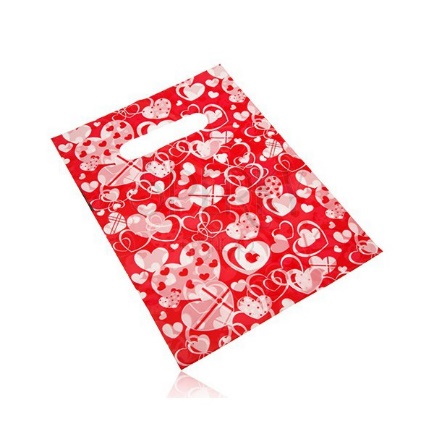 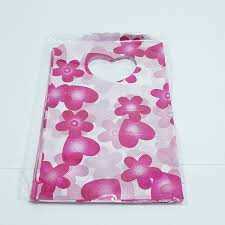 Pungi din plastic pentru cadou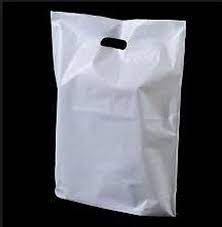 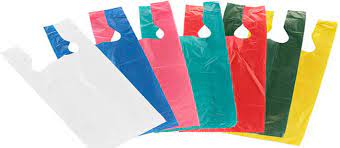 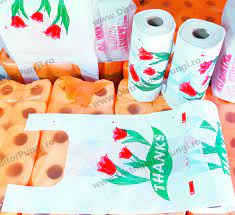 Pungi din plastic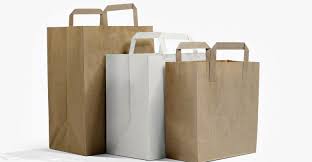 Pungi din hartie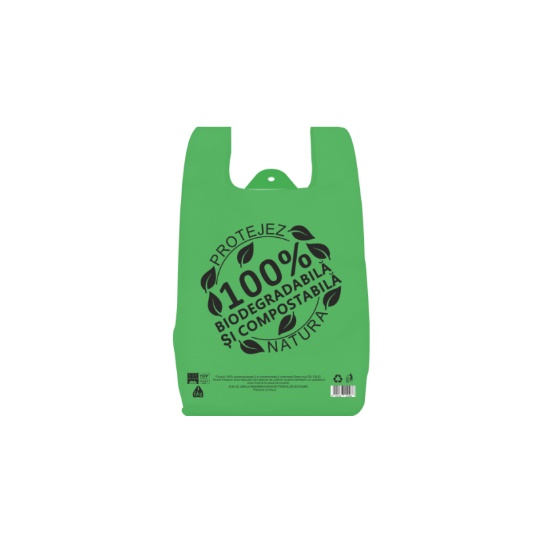 Pungi compostabile/biodegradabile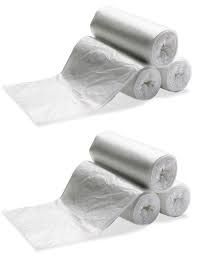 Pungi pentru igiena alimentara/ pentru prevenirea risipei alimentare/ folosite pentru alimentele in vrac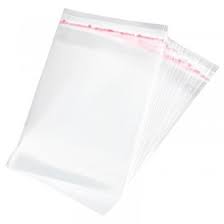 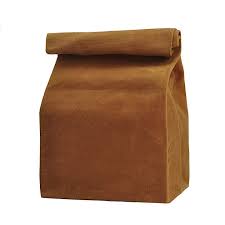 Pungi pentru sandwich-uri/ pranz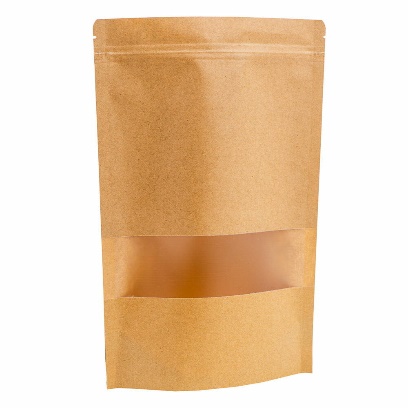 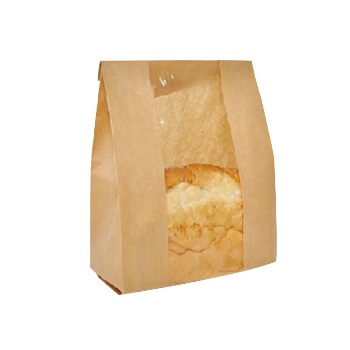 Pungi din material compozit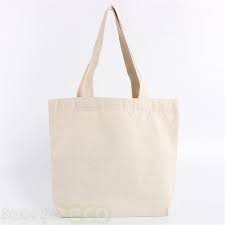 Sacose/pungi textile